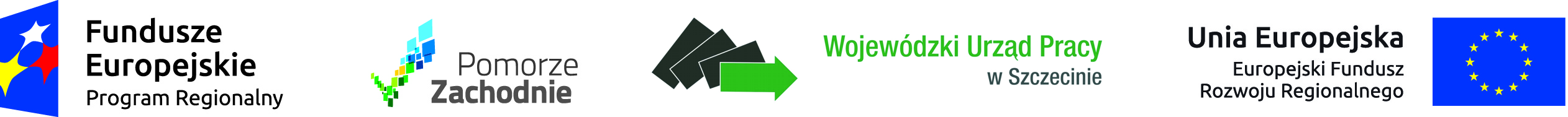 Kołobrzeg, 12.03.2018 r.EKS. 042.2.2017.IIIZAPYTANIE OFERTOWEw sprawie zamówienia na dostarczenie wózków inwalidzkichZAMAWIAJĄCY:Dane osoby do kontaktu w sprawie zamówienia:NABYWCA i PŁATNIK:1)      2) ZAPYTANIE OFERTOWEOPIS PRZEDMIOTU ZAPYTANIA (ZAMÓWIENIA):Zakres zamówienia obejmuje:- dostawę 2 szt. wózków inwalidzkich dla dzieci w wieku przedszkolnym, po 1 szt. do realizatorów projektu, tj. Miejskiego Przedszkola Integracyjnego nr 6 w Kołobrzegu, ul. T. Kościuszki 9 i do Przedszkola Miejskiego nr 1 z Oddziałami Integracyjnymi w Kołobrzegu, ul.  Zygmuntowska 38.WSPÓLNY SŁOWNIK ZAMÓWIEŃ ( kody CPV przedmiotu zamówienia)CPV 331930000-9 pojazdy inwalidzkie, wózki inwalidzkie i podobne urządzeniaSZCZEGÓŁOWY OPIS PRZEDMIOT U ZAMÓWIENIA:Zamawiający dopuszcza dostarczenie przez oferenta towaru o parametrach nie gorszych niż opisane w poniższym wykazie lub równoważnychPrzedmiot zamówienia musi być fabrycznie nowy, nieuszkodzony, wolny od wad fizycznych i wad prawnych.Wyposażenie produktu:- rama aluminiowa- stopka do przechyłu zintegrowana z ramą,- podnóżki dzielone, z regulacją kąta, plastikowymi płytkami i   paskami podnóżków, z możliwością odchylania podnóżków na    boki,             podłokietniki na boczkach,  siedzisko i oparcie tapicerowane,  koła tylne na szybkozłącza,             rączki do pchania z regulacją wysokości.Dane techniczne:szerokość siedziska nie mniej niż 32 cm, max. 35 cmgłębokość siedziska nie mniej niż 30 cm, max. 32 cmopony tylne pełne 24 ‘’Zamawiający wskazuje, że zakupione w ramach niniejszego zapytania towary będą  użytkowane przez osoby niepełnosprawne. Każdy z towarów powinien spełniać wymogi określone w prawie polskim i europejskim dla towarów użytkowanych przez osoby niepełnoletnie.WYMAGANY TERMIN REALIZACJI ZAMÓWIENIA do dnia 28.03.2018 r.WYMAGANIA WOBEC WYKONAWCY ZAMÓWIENIA:            W postępowaniu mogą wziąć udział Wykonawcy, którzy spełniają             następujące warunki:posiadają niezbędne uprawnienia  i zasoby do niezakłóconej realizacji przedmiotu zamówienia , w szczególności niezbędne środki techniczno – organizacyjne, niezbędne doświadczenie w świadczeniu dostaw objętych zamówieniem,akceptują treść zamówienia – złożenie oferty jest jednoznaczne z akceptacją treści zamówienia.OPIS SPOSOBU PRZYGOTOWANIA OFERTY:Oferta winna być wypełniona i podpisana przez uprawnionego przedstawiciela Wykonawcy zamówienia  do reprezentowania firmy, zgodnie z formą reprezentacji oferenta określoną w rejestrze handlowym lub innym dokumencie właściwym dla formy organizacji formy oferenta, (wzór stanowi Załącznik nr 1)Do oferty należy załączyć :a) odpis z właściwego rejestru lub z centralnej ewidencji i informacji o działalności gospodarczej, jeżeli odrębne przepisy wymagają wpisu do rejestru lub ewidencji,b) wykaz tożsamych usług , wykonawca musi wykazać na załączniku nr 2, że w ciągu 2 lat poprzedzających termin składania ofert zrealizował min 3 zamówienia obejmujące dostawę wózków inwalidzkich. Wzór stanowi załącznik nr 2Każdy Wykonawca zamówienia przedkłada tylko jedną ofertę. Zamawiający nie dopuszcza składania ofert częściowych ani ofert wariantowych.Wykonawcy ponoszą koszty związane z przygotowaniem i złożeniem  oferty.W toku badania i oceny ofert Zamawiający może żądać od wykonawców zamówienia wyjaśnień dotyczących złożonych ofert.MIEJSCE, SPOSÓB, TERMIN SKŁADANIA OFERT:Ofertę należy złożyć ( przesłać lub złożyć osobiście) w zamkniętej kopercie w Urzędzie Miasta Kołobrzeg, 78-100 Kołobrzeg, ul. Ratuszowa 13, pok.104 (Sekretariat) w terminie do 22.03.2018 r. Na kopercie należy umieścić informację:Zapytanie ofertowe nr EKS.042.2.2017.III na dostawę wózków inwalidzkich w ramach realizacji projektu „RÓWNY START - zwiększenie dostępu do edukacji przedszkolnej dla dzieci 3 i 4 – letnich oraz dzieci z niepełnosprawnościami na terenie Gminy Miasto Kołobrzeg”, dofinansowywanego ze środków Funduszy Europejskich w ramach Regionalnego Programu Operacyjnego Województwa Zachodniopomorskiego na lata 2014-2020.Oferty, które wpłyną po wyznaczonym terminie nie będą brane pod uwagę przy ocenie ofert. OPIS KRYTERIÓW, KTÓRYMI ZAMAWIAJĄCY BĘDZIE KIEROWAŁ SIĘ PRZY WYBORZE OFERTYZamawiający dokona oceny oferty na podstawie następujących kryteriów:Cena wykonania dostawy- 100 % (brutto)Liczba punktów w tym kryterium zostanie przyznana zgodnie z poniższym wzorem :LC = CMIN / CO * 100 pkt * 100%gdzie :LC  - liczba punktów za kryterium cenaCO – cena brutto badanej ofertyCMIN – najniższa cena brutto ofertyINFORMACJA DOTYCZĄCA WYBORU NAJKORZYSTNIEJSZEJ OFERTYInformacja o wyborze Wykonawcy zamówienia najkorzystniejszej oferty zostanie opublikowana na stronie internetowej Urzędu  Miasta Kołobrzeg.ZAŁĄCZNIKAMI DO ZAPYTANIA SĄ:Załącznik nr 1 – Formularz ofertowyZałącznik nr 2 – Projekt umowyZastrzeżenie: Złożenie zapytania ofertowego, jak też otrzymanie w wyniku zapytania oferty cenowej nie jest równoznaczne ze złożeniem zamówienia przez Gminę Miasto Kołobrzeg i nie łączy się z koniecznością zawarcia przez nią umowy.Załącznik nr 1 do zapytania ofertowego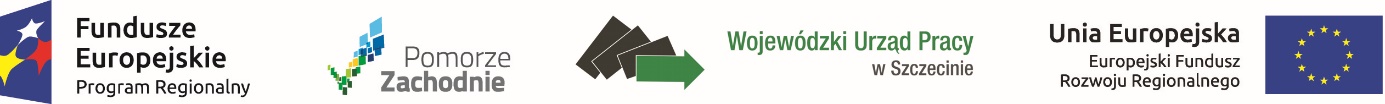 EKS. 042.2.2017.IIIpieczęć wykonawcyZamawiający:Gmina Miasto Kołobrzeg 78-100 Kołobrzeg u. Ratuszowa 13FORMULARZ OFERTOWYDotyczy zadania: Dostawa wózków inwalidzkich w ramach realizacji projektu „RÓWNY START - zwiększenie dostępu do edukacji przedszkolnej dla dzieci 3 i 4 – letnich oraz dzieci z niepełnosprawnościami na terenie Gminy Miasto Kołobrzeg”, dofinansowywanego ze środków Funduszy Europejskich w ramach Regionalnego Programu Operacyjnego Województwa Zachodniopomorskiego na lata 2014-2020.Dane Wykonawcy:Pełna nazwa: ………………………………………………………………………………..Adres: ………………………………………………………………………………………….tel. Fax: ……………………………………………………………………………………….e-mail: ……………………………………………………………………………………..NIP ……………………………………………………………………………………………...Nawiązując do zapytania ofertowego  na realizację zadania:1. Oferuję wykonanie przedmiotu zamówienia na dostawę wózków inwalidzkich:za cenę netto ……………………………………………………………………………. zł,cenę brutto …………………………………………….. zł ( słownie ………………............…………………………………………………………………………………………………..w tym obowiązujący podatek VAT ( ……%) …………………………………………. zł, w tym: Łączna wartość zamówienia na dostawę 2 szt. wynosi brutto …………………(słownie; ……………………………………………………………………………………………….)2.Oświadczam/my, że przedmiot zamówienia – dostawę 2 szt. wózków inwalidzkich -  wykonamy w terminie do 28.03 2018 r.3. Oświadczam/my, że oferowana cena za całość zamówienia zawiera wszystkie koszty związane z realizacją przedmiotu zamówienia.4.Oświadczam/my, że zapoznaliśmy się z treścią zapytania i nie wnosimy do niej zastrzeżeń.5.Oświadczam/my, że posiadamy niezbędną wiedzę i doświadczenie,6.Oświadczam/my, że dysponujemy potencjałem technicznym i osobami zdolnymi do wykonania zamówienia.7.Oświadczam/my, że znajdujemy się w sytuacji ekonomicznej i finansowej zapewniającej wykonanie zamówienia.8.Oświadczam/my, że posiadamy uprawnienia do wykonywania określonej działalności, czynności, jeżeli przepisy prawa nakładają obowiązek ich posiadania.9.Oświadczam/my, że przedstawiony projekt umowy został przez nas zaakceptowany i zobowiązujemy się w przypadku wyboru naszej oferty do jej zawarcia w miejscu i terminie wyznaczonym przez Zamawiającego10. Oświadczamy, ze oferujemy Zamawiającemu 14 dniowy okres płatności faktury.Załączniki do niniejszej oferty :………………………………………………………………………………………………….................................................................................                                                                             Podpis osoby/osób upoważnionychZałącznik nr 3 do zapytania ofertowegoUmowa Nr   ……………..W dniu ................................. 2018 r. w Kołobrzegu pomiędzy Gminą Miasto Kołobrzeg 
(NIP: 671-16-98-541, REGON 330920736) z siedzibą w Kołobrzegu, przy ul. Ratuszowej 13 zwaną w tekście Zamawiającym, reprezentowaną przez:Janusz Gromek   -  Prezydent Miasta Kołobrzeg a: ....................................................................................................................................................(NIP: ….-…….-……-……, REGON:………....……………), z siedzibą w ……..................…… przy ul. ........................................., zwanym w tekście Wykonawcą reprezentowanym przez:………………………......…….………………………..….......................................................................................w rezultacie dokonania przez Zamawiającego wyboru oferty Wykonawcy w drodze zapytania ofertowego została zawarta umowa o następującej treści:§ 1Zamawiający zamawia a Wykonawca zobowiązuje się wykonać zamówienie którego przedmiotem jest:  Dostawa wózków inwalidzkich w ramach realizacji projektu „RÓWNY START - zwiększenie dostępu do edukacji przedszkolnej dla dzieci 3 i 4 – letnich oraz dzieci z niepełnosprawnościami na terenie Gminy Miasto Kołobrzeg”, dofinansowywanego ze środków Funduszy Europejskich w ramach Regionalnego Programu Operacyjnego Województwa Zachodniopomorskiego na lata 2014-2020.CPV 331930000-9 pojazdy inwalidzkie, wózki inwalidzkie i podobne urządzenia§ 21.Umowa została zawarta na warunkach określonych w zapytaniu ofertowym z dnia 12.03.2018 r. o nr EKS. 042.2.2017.III.2.Wykonawca zobowiązuje się do realizacji zamówienia w terminie do 28.03.2018 r.3. Odbiór zamówienia nastąpi po spisaniu protokołu zdawczo odbiorczego podpisanego przez Zamawiającego, Odbiorcę i Wykonawcę.4. Wykonawca zobowiązuje się do wykonania zamówienia z należytą starannością, terminowo i bez wad.§ 31. W przypadku stwierdzenia niezgodności z opisem określonym w zapytaniu ofertowym, Wykonawca zobowiązany jest do ich powtórnej realizacji w terminie 10 dni.2. W przypadku niedostarczenia materiałów  w terminie określonym w § 2 ust 2, Zamawiający uprawniony jest do obciążenia Wykonawcy karami umownymi o których mowa w § 7 Umowy.§ 41.Za wykonanie przedmiotu zamówienia Odbiorca zapłaci Wykonawcy wynagrodzenie zgodnie z kwotą określoną w ofercie i na warunkach określonych w zapytaniu ofertowym z dnia 12.03.2018 r. nr EKS.042.2.2017.III w kwocie ……….. PLN brutto (słownie: ………………………………………………………………………………….)2.Zapłata wynagrodzenia nastąpi na podstawie faktur VAT, prawidłowo wystawionych przez Wykonawcę w terminie 14 dni od dostarczenia do Zamawiającego.3. Faktury należy wystawić na:1) Gmina Miasto Kołobrzegul. Ratuszowa 1378-100 KołobrzegOdbiorca/ Płatnik:Przedszkole Miejskie nr 1 z Oddziałami Integracyjnymiul. Zygmuntowska 3878-100 Kołobrzeg2) Gmina Miasto Kołobrzegul. Ratuszowa 1378-100 KołobrzegOdbiorca/ Płatnik:Miejskie Przedszkole Integracyjne nr 6ul. T. Kościuszki 978-100 Kołobrzeg4. Wykonawca nie może przenieść wierzytelności lub praw przysługujących mu na podstawie niniejszej umowy na osoby trzecie. Warunkiem wystawienia faktury VAT przez Wykonawcę jest podpisanie protokołu zdawczo odbiorczego, o którym mowa w § 2 ust.3.§  5Strony wyznaczają następujące osoby uprawnione do kontaktów w imieniu każdej ze Stron w związku z realizacją niniejszej umowy:1) po stronie Zamawiającego: Elżbieta Korczewska, Kierownik Referatu Oświaty, tel. 94 35 51 611, mail: e.korczewska@um.kolobrzeg.pl2) po stronie Wykonawcy: …………………………………………………………..§ 6Wykonawca zobowiązuje się wykonać przedmiot zamówienia siłami własnymi w 100%§ 71.Wykonawca zobowiązuje się zapłacić Zamawiającemu następujące kary umowne:10% wartości brutto przedmiotu umowy, gdy zamawiający odstąpił od umowy z powodu okoliczności leżących po stronie wykonawcy;0,1 % wartości  brutto przedmiotu umowy w przypadku przekroczenia terminu realizacji przedmiotu umowy, za każdy rozpoczęty dzień przekroczenia terminu, jednak nie więcej niż 40% wartości brutto przedmiotu umowy;2.W razie przekroczenia terminu, określonego w § 2 ust. 2, powyżej 10 dni, Zamawiającemu przysługuje prawo odstąpienia od umowy z powodu okoliczności leżących po stronie Wykonawcy.3. Odstąpienie od umowy nie powoduje utraty prawa dochodzenia przez Zamawiającego kary umownej.4. Za niedotrzymanie terminu płatności Zamawiający zapłaci na rzecz Wykonawcy ustawowe odsetki.5. Zamawiający zastrzega sobie prawo do potrącenia kar umownych z faktur wystawionych przez Wykonawcę.6. Niezależnie od kar umownych określonych w ust 1 stronom przysługuje prawo dochodzenia odszkodowań na zasadach ogólnych prawa cywilnego, jeżeli poniesiona szkoda przekroczy wysokość zastrzeżonych kar umownych.§ 81.W zakresie nie uregulowanym umową mają zastosowanie przepisy Kodeksu cywilnego.2. Do niniejszej umowy nie stosuje się ustawy Prawo zamówień publicznych na podstawie art. 4 pkt 8 Ustawy z dnia 20 stycznia 2004 r. ustawy Prawo zamówień publicznych (Dz.U. z 2017r poz. 1579 ze zm.)3. Wszelkie spory mogące wynikać na tle realizacji niniejszej umowy, Strony poddają pod rozstrzygnięcie sądu właściwego dla siedziby Zamawiającego.4. Umowę sporządzono w pięciu jednobrzmiących egzemplarzach, z których dwa egzemplarze otrzymuje Zamawiający, a jeden egzemplarz Wykonawca i jeden każdy Odbiorca.5. Integralną część niniejszej umowy stanowią:1) zapytanie ofertowe2) formularz ofertyZAMAWIAJĄCY                                                                         WYKONAWCAODBIORCANazwa:Gmina Miasto KołobrzegAdres:ul. Ratuszowa 13, 78-100 KołobrzegNIP671 16 98 541REGON330920736Tel./ Fax94 35 51 500Imię i nazwisko:Elżbieta KorczewskaE - mail:e.korczewska@um.kolobrzeg.plTel.94 35 51 611Nazwa:Przedszkole Miejskie nr 1 z Oddziałami Integracyjnymi Adres:ul. Zygmuntowska 38, 78-100 KołobrzegTel.94 35 227 12Nazwa:Miejskie Przedszkole Integracyjne nr 6 Adres:ul. T. Kościuszki 9, 78-100 KołobrzegTel.94 35 242 88Tytuł zapytania:Zapytanie ofertowe z dnia 12.03.2018 r. w sprawie zamówienia na dostawę wózków inwalidzkich w ramach realizacji projektu „RÓWNY START - zwiększenie dostępu do edukacji przedszkolnej dla dzieci 3 i 4 – letnich oraz dzieci z niepełnosprawnościami na terenie Gminy Miasto Kołobrzeg”, dofinansowywanego ze środków Funduszy Europejskich w ramach Regionalnego Programu Operacyjnego Województwa Zachodniopomorskiego na lata 2014-2020.Publikacja zapytania:Zapytanie ofertowe jest dostępne na stronie zamawiającegoCharakter prawny zapytaniaPostępowanie prowadzone w trybie zapytania ofertowego. Zgodnie z art. 4 pkt 8 ustawy z dnia 29 stycznia 2004 roku - Prawo zamówień publicznych ( Dz. U. 2017 r., poz. 1579 z późn. zm.)ustawy nie stosuje się , gdyż wartość zamówienia nie przekracza wyrażonej w złotych równowartości 30.000 euro.